ЧИТАЕМ ВМЕСТЕ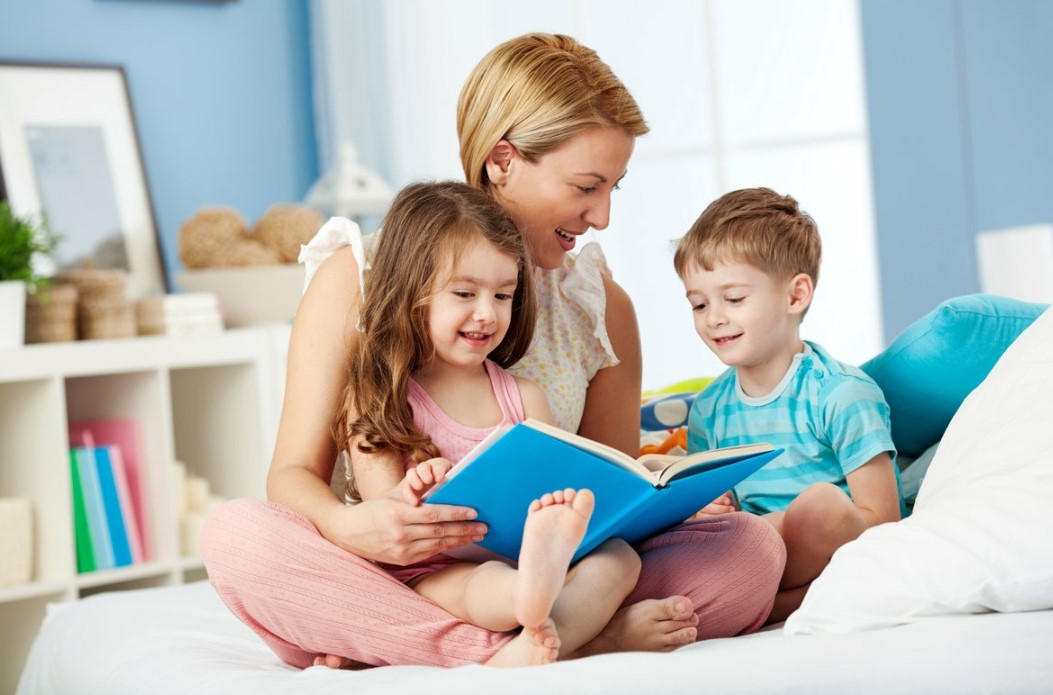 К. Ушинский «Петушок с семьёй».С. Маршак «Зоосад», «Жираф», «Зебры», «Белые медведи».В. Сутеев «Три котёнка».А. Толстой «Ёж».Русская народная сказка «Гуси-лебеди»Учим наизустьТимофей Белозёров* * *Майский праздник – День Победы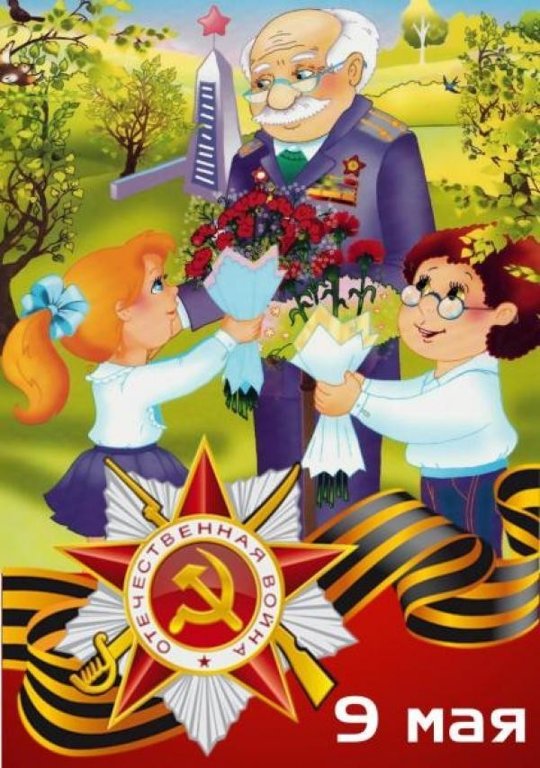 Отмечает вся страна.Надевают наши дедыБоевые ордена.Их с утра завёт дорогаНа торжественный парад.И задумчиво с порогаВслед им бабушки глядят.                                        